FOUNDATION FOR CULTURE AND CIVIL SOCIETY (FCCS)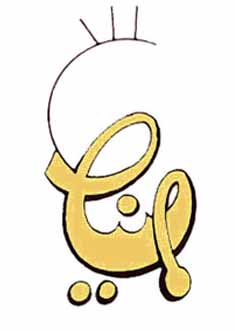 Application deadline27 of October 2019Evaluation of Restoration of 150 Painting of the National Gallery Destroyed by the TalibanTerm of ReferenceAbout the ProjectFunded by the British Council’s Cultural Protection Fund, the project (Restoration of 150 Painting of the National Gallery Destroyed by the Taliban) is implemented by Foundation for Culture & Civil Society (FCCS) and Sayed & Nadia Consultancy Inc. (S&N) serving the Afghan National Gallery (ANG) under the Ministry of Information and Culture. The project focuses on the restoration/conservation of paintings destroyed under the Taliban using national and international experts as well training ANG’s local staff in maintaining and conserving paintings. The project is also working towards building a knowledge base for the ANG in the management of a national art gallery. The planned evaluation’s aim is to assess the efficiency and effectiveness of the project in building the capacity of the ANG staff and restoring paintings destroyed by the Taliban. The specific objectives of the evaluation include: Relevance – the extent to which the project objectives were consistent with beneficiaries’ needs and priorities. Effectiveness – the extent to which the project objectives were achieved (or are expected to be achieved). Sustainability – the extent to which the benefits are likely to continue after the project Impact – the long-term effects produced by the project (directly, indirectly, intended and unintended). Scope of the evaluation The evaluation shall be conducted by an independent consultant or consulting company. The evaluation should identify the results of the project since the project started implementation in 2018 with British Council’s support and appraise the approach and methods during 2018-19. In relation to this, the evaluation should be able to respond to the following questions: What? What are the intended/unintended and expected/unexpected outcomes of the project?Who has benefited (i.e. ANG staff), and how? Has the project influenced any policy, practice, attitude and decision at the institutional level?To what extent the external and/or internal factors affected the result and/or outcome of the projects? And how? What made the project successful in term of the approaches used by implementers during the implementation of the project and what were the factors for short-comings, if any? What are the lessons learned during the implementation of the project? How? How the coordination between the partners affected the outcome of project? How can this coordination be further improved?  Was the project management and monitoring effective, and how can these be further improved? Provide recommendations for continued project interventions and scale-up:As mentioned above, learning from this evaluation should feed into plans for expansion and scaling-up of this project. Learning will also be applied to inform other projects and programmes across the health system. The evaluation should be strongly focused on recommendations for improvement relating to the central questions outlined above, and in particular – if and how activities could be adapted to better meet the needs of the target beneficiaries.Methodology:The evaluation should consist of: Review of project documents: Review of archived material related to the project. This could include, but is not restricted to: progress reports, the original project proposal documents, and all other relevant project data and training materials and plans…etc. This information will be provided to the evaluator by FCCS. Any other relevant secondary sources should also be reviewed by the evaluator. Collection of quantitative and qualitative data: The consultant should collect qualitative and quantitative data (b) Development of an evaluation approach and data collection tools / methods: This should include; Detailed timeline and work plan Outline of any proposed changes to the scope of the evaluation Key interview questions Proposed sampling framework List of stakeholders to be consulted, and Development of associated data collection and evaluation tools  Stakeholders to be consulted: The consultant should plan to include (but not limited) the following groups of stakeholders in the evaluation: Direct project beneficiariesFCCS-S&N implementing staff IFACS conservators Ministry of Culture & Information staffDeliverables should include the following: An evaluation work plan, including planned timeline, methodology / approach, planned stakeholders to be consulted, data collection and analysis tools, qualitative and quantitative protocols for data collection and analysis Any suggested improvements to existing evaluation scope, as outlined in this document  Presentation of preliminary findings Draft evaluation report written in English  One (1) electronic file of the clean (final) qualitative and quantitative data collectedFinal evaluation report Recommendations should be specific and include relevant details for how they might be implemented.In addition, the final report should be accompanied with at least the following annexes:Terms of Reference for final evaluationList of meetings attended List of persons interviewed Details of evaluation methodology Summary of field visits List of documents reviewed Any other relevant material, including data collection toolsObtain approval of FCCS-S&N before evaluation.Indicative schedule of activities: The evaluation is expected to be undertaken by an expert. It is essential that the final report is submitted to FCCS-S&N.Contract and reporting details Type of contract: The consultant will be offered a fixed-price contract to include all the activities and deliverables listed above. Reporting: The consultant will report to the project manager and FCCS directorQualifications, experience and skills:Preference will be given to applicants with the following: Proven experience in evaluations, including 5 years of working experience in carrying out evaluations Demonstrated understanding of Afghanistan’s culture and artsAbility to produce well written, analytical reports in English is essential  Knowledge of evaluation of capacity building activities and familiarity with the theory of change technique Both quantitative and qualitative data analysis skills Ability to speak and understand local languagesProposals should include: An up-to-date CV and in case of company, company profiles Short overview of how the candidate meets the qualifications, experience and skills requirements (no more than one page) Description of proposed approach An example piece of work from a similar assignment Submission guidelines:   Interested and qualified candidates should submit their application by email to Hakimyar.t@gmail.com and copy to info@snconsultancy.ca by October 27, 2019 at 5pm. Late submissions will not be given any consideration. Female candidates are encouraged to apply. 
